Ch.13 Glossary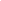 agroforestryPlanting trees and crops together.alley croppingPlanting of crops in strips with rows of trees or shrubs on each side.animal manureDung and urine of animals used as a form of organic fertilizer. Compare green manure.aquacultureGrowing and harvesting of fish and shellfish for human use in freshwater ponds, irrigation ditches, and lakes, or in cages or fenced-in areas of coastal lagoons and estuaries. See fish farming, fish ranching.chronic undernutritionAn ongoing condition suffered by people who cannot grow or buy enough food to meet their basic energy need. Compare malnutrition, overnutrition.commercial inorganic fertilizerCommercially prepared mixture of plant nutrients such as nitrates, phosphates, and potassium applied to the soil to restore fertility and increase crop yields. Compare organic fertilizer.compostPartially decomposed organic plant and animal matter used as a soil conditioner or fertilizer.conservation-tillage farmingCrop cultivation in which the soil is disturbed little (minimum-tillage farming) or not at all (no-till farming) to reduce soil erosion, lower labor costs, and save energy. Compare conventional-tillage farming.contour farmingPlowing and planting across the changing slope of land, rather than in straight lines, to help retain water and reduce soil erosion.conventional-tillage farmingCrop cultivation method in which a planting surface is made by plowing land, breaking up the exposed soil, and then smoothing the surface. Compare conservation-tillage farming.crop rotationPlanting a field, or an area of a field, with different crops from year to year to reduce soil nutrient depletion. A plant such as corn, tobacco, or cotton, which removes large amounts of nitrogen from the soil, is planted one year. The next year a legume such as soybeans, which adds nitrogen to the soil, is planted.desertificationConversion of rangeland, rain-fed cropland, or irrigated cropland to desertlike land, with a drop in agricultural productivity of 10% or more. It usually is caused by a combination of overgrazing, soil erosion, prolonged drought, and climate change.famineWidespread malnutrition and starvation in a particular area because of a shortage of food, usually caused by drought, war, flood, earthquake, or other catastrophic events that disrupt food production and distribution.feedlotConfined outdoor or indoor space used to raise hundreds to thousands of domesticated livestock. Compare rangeland.fertilizerSubstance that adds inorganic or organic plant nutrients to soil and improves its ability to grow crops, trees, or other vegetation. See commercial inorganic fertilizer, organic fertilizer.fish farmingForm of aquaculture in which fish are cultivated in a controlled pond or other environment and harvested when they reach the desired size. See also fish ranching.fish ranchingForm of aquaculture in which members of a fish species such as salmon are held in captivity for the first few years of their lives, released, and then harvested as adults when they return from the ocean to their freshwater birthplace to spawn. See also fish farming.fisheryConcentrations of particular aquatic species suitable for commercial harvesting in a given ocean area or inland body of water.food securityEvery person in a given area has daily access to enough nutritious food to have an active and healthy life.fungicideChemical that kills fungi.green manureFreshly cut or still-growing green vegetation that is plowed into the soil to increase the organic matter and humus available to support crop growth. Compare animal manure.green revolutionPopular term for introduction of scientifically bred or selected varieties of grain (rice, wheat, maize) that, with high enough inputs of fertilizer and water, can greatly increase crop yields.gully erosionOccurs when rivulets of fast-flowing water join together to cut wider and deeper ditches or gullies.herbicideChemical that kills a plant or inhibits its growth.high-input agricultureSee industrialized agriculture.hungerSuffered when people cannot grow or buy enough food to meet their basic energy needs.industrialized agricultureUsing large inputs of energy from fossil fuels (especially oil and natural gas), water, fertilizer, and pesticides to produce large quantities of crops and livestock for domestic and foreign sale. Compare subsistence farming.inorganic fertilizerSee commercial inorganic fertilizer.insecticideChemical that kills insects.integrated pest management (IPM)Combined use of biological, chemical, and cultivation methods in proper sequence and timing to keep the size of a pest population below the size that causes economically unacceptable loss of a crop or livestock animal.intercroppingGrowing two or more different crops at the same time on a plot. For example, a carbohydrate-rich grain that depletes soil nitrogen and a protein-rich legume that adds nitrogen to the soil may be intercropped. Compare monoculture, polyculture, polyvarietal cultivation.interplantingSimultaneously growing a variety of crops on the same plot. See agroforestry, intercropping, polyculture, polyvarietal cultivation.land degradationOccurs when natural or human-induced processes decrease the future ability of land to support crops, livestock, or wild species.low-input agricultureSee sustainable agriculture.malnutritionFaulty nutrition, caused by a diet that does not supply an individual with enough protein, essential fats, vitamins, minerals, and other nutrients needed for good health. Compare overnutrition, undernutrition.manureSee animal manure, green manure.metabolismAbility of a living cell or organism to capture and transform matter and energy from its environment to supply its needs for survival, growth, and reproduction.micronutrientsChemical elements that organisms need in small or even trace amounts to live, grow, or reproduce. Examples are sodium, zinc, copper, chlorine, and iodine. Compare macronutrients.minimum-tillage farmingSee conservation-tillage farming.monocultureCultivation of a single crop, usually on a large area of land. Compare polyculture, polyvarietal cultivation.no-till farmingSee conservation-tillage farming.organic farmingProducing crops and livestock naturally by using organic fertilizer (manure, legumes, compost) and natural pest control (bugs that eat harmful bugs, plants that repel bugs, and environmental controls such as crop rotation) instead of using commercial inorganic fertilizers and synthetic pesticides and herbicides. See sustainable agriculture.organic fertilizerOrganic material such as animal manure, green manure, and compost, applied to cropland as a source of plant nutrients. Compare commercial inorganic fertilizer.overnutritionDiet so high in calories, saturated (animal) fats, salt, sugar, and processed foods and so low in vegetables and fruits that the consumer runs high risks of diabetes, hypertension, heart disease, and other health hazards. Compare malnutrition, undernutrition.pestUnwanted organism that directly or indirectly interferes with human activities.pesticideAny chemical designed to kill or inhibit the growth of an organism that people consider undesirable. See fungicide, herbicide, insecticide.plantation agricultureGrowing specialized crops such as bananas, coffee, and cacao in tropical developing countries, primarily for sale to developed countries.polycultureComplex form of intercropping in which a large number of different plants maturing at different times are planted together. See also intercropping. Compare monoculture, polyvarietal cultivation.polyvarietal cultivationPlanting a plot of land with several varieties of the same crop. Compare intercropping, monoculture, polyculture.salinizationAccumulation of salts in soil that can eventually make the soil unable to support plant growth.sheet erosionOccurs when surface water or wind peel off fairly thin sheets or layers of soil.shelterbeltSee windbreak.shifting cultivationClearing a plot of ground in a forest, especially in tropical areas, and planting crops on it for a few years (typically 2[[endash]]5 years) until the soil is depleted of nutrients or the plot has been invaded by a dense growth of vegetation from the surrounding forest. Then a new plot is cleared and the process is repeated. The abandoned plot cannot successfully grow crops for 10[[endash]]30 years. See also slash-and-burn cultivation.slash-and-burn cultivationCutting down trees and other vegetation in a patch of forest, leaving the cut vegetation on the ground to dry, and then burning it. The ashes that are left add nutrients to the nutrient-poor soils found in most tropical forest areas. Crops are planted between tree stumps. Plots must be abandoned after a few years (typically 2[[endash]]5 years) because of loss of soil fertility or invasion of vegetation from the surrounding forest. See also shifting cultivation.soil conservationMethods used to reduce soil erosion, prevent depletion of soil nutrients, and restore nutrients already lost by erosion, leaching, and excessive crop harvesting.soil erosionMovement of soil components, especially topsoil, from one place to another, usually by wind, flowing water, or both. This natural process can be greatly accelerated by human activities that remove vegetation from soil.strip croppingPlanting regular crops and close-growing plants, such as hay or nitrogen-fixing legumes, in alternating rows or bands to help reduce depletion of soil nutrients.subsistence farmingSupplementing solar energy with energy from human labor and draft animals to produce enough food to feed oneself and family members; in good years enough food may be left over to sell or put aside for hard times. Compare industrialized agriculture.sustainable agricultureMethod of growing crops and raising livestock based on organic fertilizers, soil conservation, water conservation, biological pest control, and minimal use of nonrenewable fossil-fuel energy.terracingPlanting crops on a long, steep slope that has been converted into a series of broad, nearly level terraces with short vertical drops from one to another that run along the contour of the land to retain water and reduce soil erosion.traditional intensive agricultureProducing enough food for a farm family's survival and perhaps a surplus that can be sold. This type of agriculture uses higher inputs of labor, fertilizer, and water than traditional subsistence agriculture. See traditional subsistence agriculture. Compare industrialized agriculture.traditional subsistence agricultureProduction of enough crops or livestock for a farm family's survival and, in good years, a surplus to sell or put aside for hard times. Compare industrialized agriculture, traditional intensive agriculture.undernutritionConsuming insufficient food to meet one's minimum daily energy needs for a long enough time to cause harmful effects. Compare malnutrition, overnutrition.waterloggingSaturation of soil with irrigation water or excessive precipitation so that the water table rises close to the surface.windbreakRow of trees or hedges planted to partially block wind flow and reduce soil erosion on cultivated land.